Информация о работе конфликтной комиссии 
Тверской области при проведении ГИА в 2019 г.
МАТЕМАТИКА (дата проведения экзамена 06.06.2019 г.)Прием апелляционных заявлений по результатам ГИА (9 класс) по математике (дата проведения экзамена 06.06.2019 г.) будет проводиться 18 и 19  июня 2019 г. с 09.00 до 17.00 часов.Апелляционные заявления принимаются только при личном присутствии от представителей образовательных учреждений или представителей муниципальных органов управления образованием. Не принимаются апелляционные заявления, высланные в сканированном виде по электронной почте.Заседания конфликтной комиссии по рассмотрению апелляционных заявлений по результатам ГИА (9 класс) по предметам  МАТЕМАТИКА (дата проведения экзамена 06.06.2019 г.)  состоятся: 

20,  21 ,  24,  25, июня по следующему расписанию: 

20 июня 

С 10.00 до 13.00 —разбор работ апеллянтов поданных для заочного рассмотрения
С 13.00 до 17.00 — апеллянты из районов Тверской области и г. Твери 

21 июня 

С 10.00 до 18.00 — апеллянты из районов Тверской области и г. Твери 

24 июня 

С 10.00 до 18.00 — апеллянты из районов Тверской области и г. Твери 

25 июня 

С 10.00 до 17.00 — апеллянты из районов Тверской области и г. Твери Всем учащимся и их родителям (законным представителям), явившимся на заседание конфликтной комиссии, при себе необходимо обязательно иметь паспорт. Комиссия рассматривает работы только при наличии ОРИГИНАЛА заявления, с соблюдением установленной формы.Конфликтная комиссия: Председатель конфликтной комиссии: Иванова Екатерина Андреевна 
Заместитель председателя конфликтной комиссии: Щербакова Светлана Юрьевна
Секретарь конфликтной комиссии: Зайцева Виктория ОлеговнаЧлены конфликтной комиссии: Кузахметов Дмитрий Олегович			             Озеров Павел Павлович			             Рыбина София СергеевнаАдрес: ГБОУ ДПО ТОИУУ: г. Тверь, Волоколамский проспект, д. 7, каб.106 

Тел.: 8 (4822)58-75-51 (добавочный 10) 

Электронный адрес: konflikt.kom.gia@yandex.ru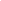 